国信CA公共资源交易行业在线证书办理系统用户手册文档说明文档主要描述公共资源交易行业在线证书办理系统的操作流程，便于用户尽快熟悉系统，完成数字证书在线办理业务。操作环境访问系统时，建议使用谷歌浏览器、360浏览器（极速模式）。办理流程用户注册（1）在浏览器中输入系统网址http://ggzy.jsgxca.com:18089/cakey/，进入到系统登录首页。首次登录用户需要点击“注册”按钮，系统界面展示如下：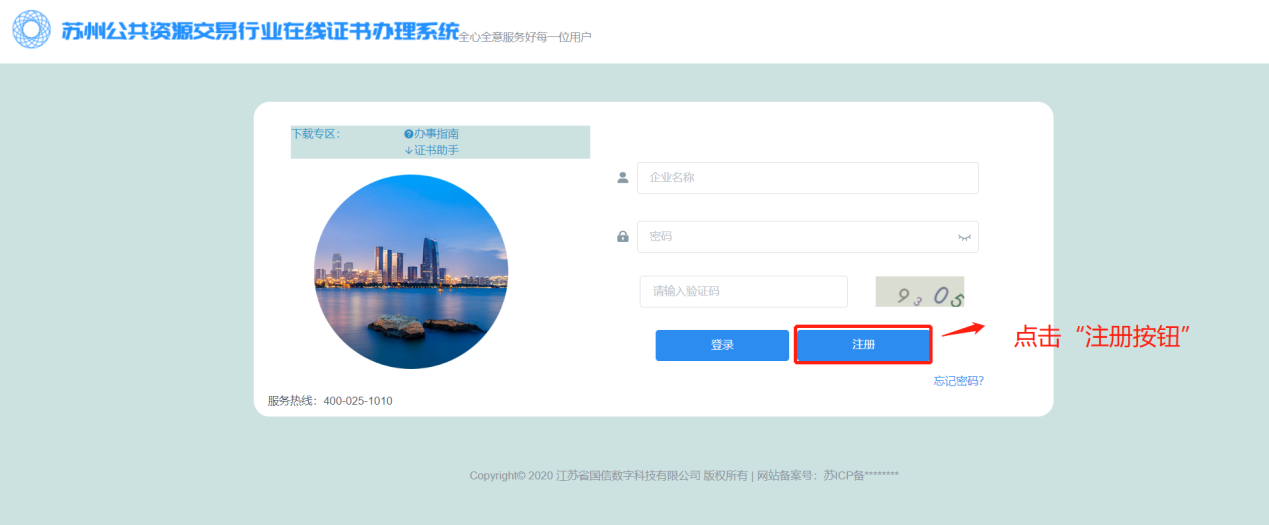 （2）根据系统提示，录入相关信息，点击“注册”按钮，完成账号注册流程。备注：企业名称为企业全称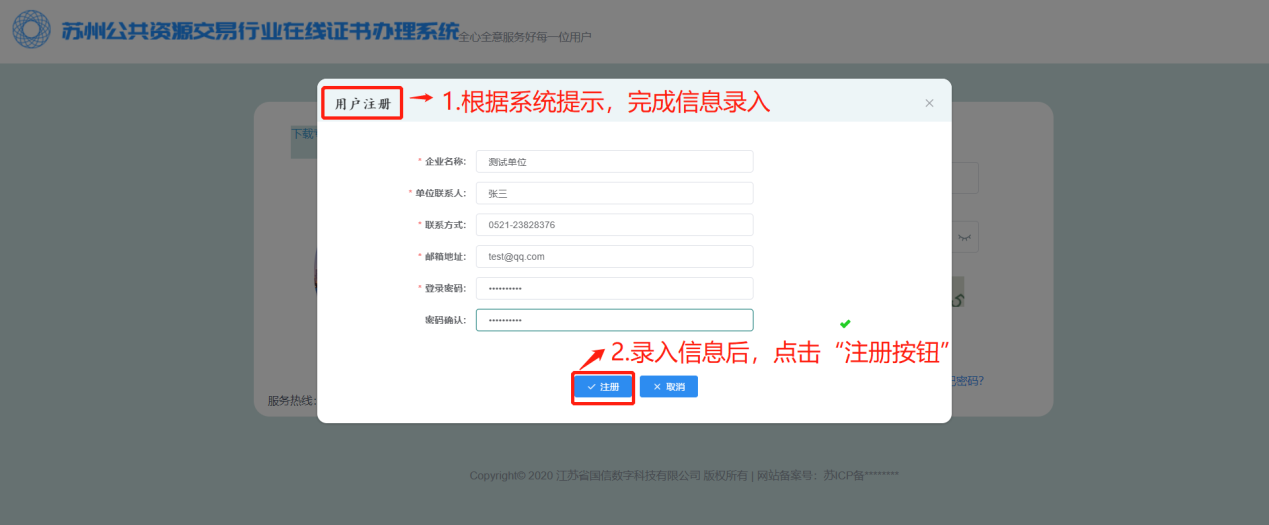 订单服务（1）系统登录：访问系统首页，输入已注册好的企业名称、登录密码以及验证码，点击“登录”按钮，进入系统；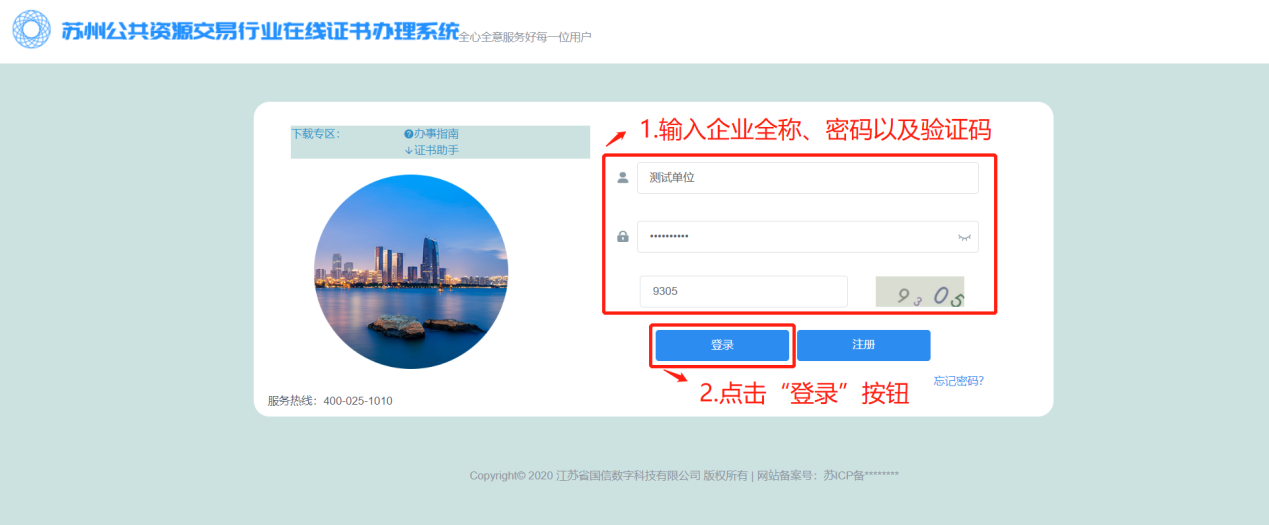 （2）企业信息完善：登录成功后，完善企业基本信息。点击“基本信息”按钮，接着点击“编辑按钮”，根据系统提示完善企业基本信息，然后点击“确认更新”按钮，确认更新。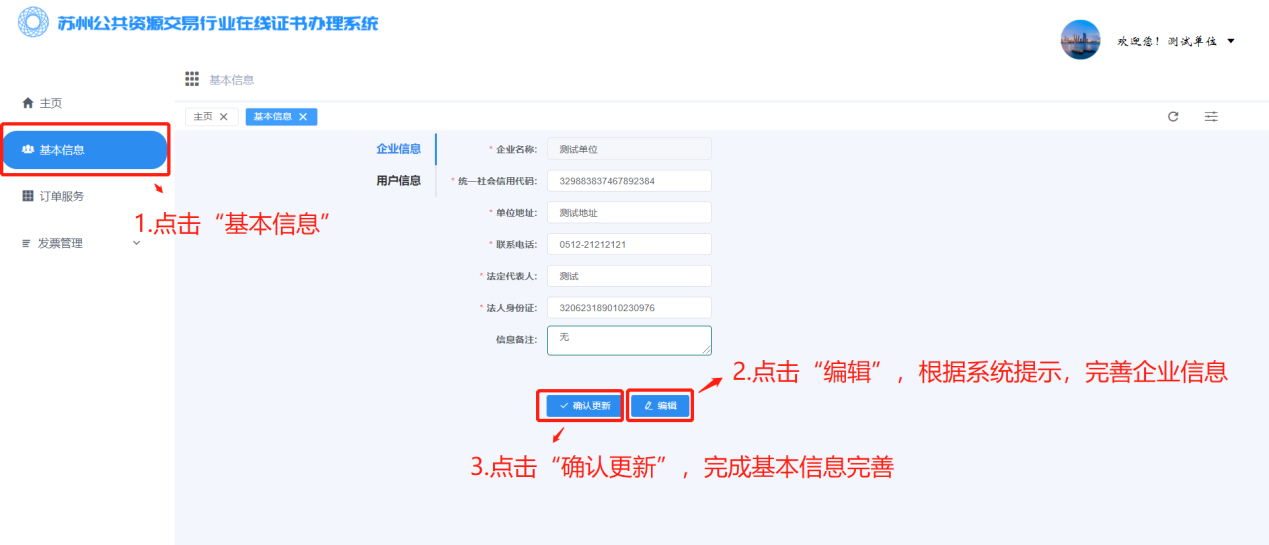 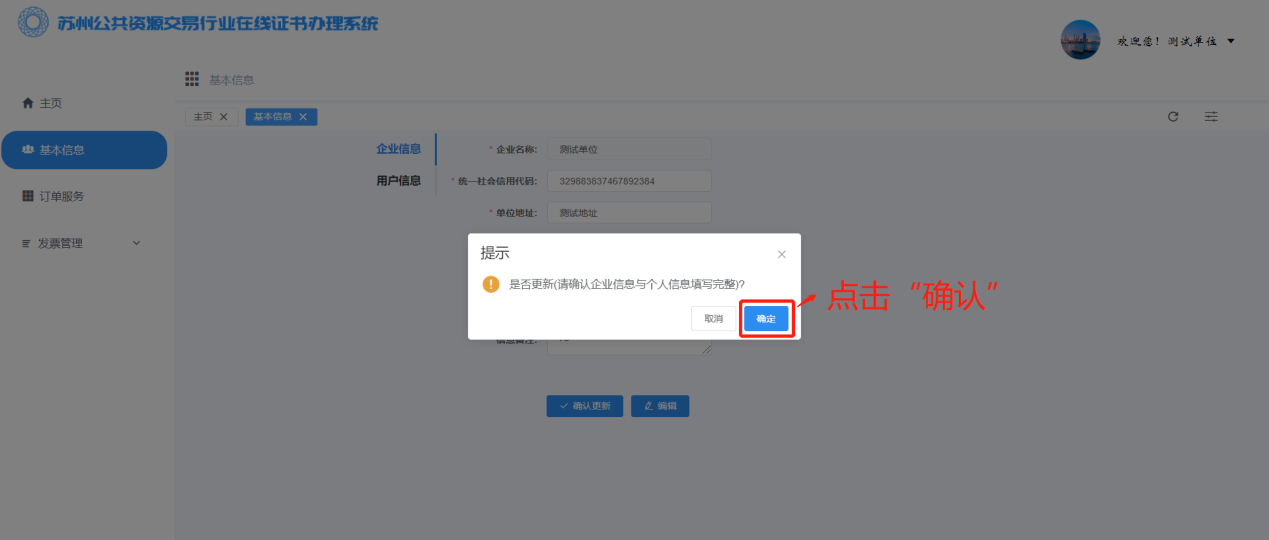 （3）订单生成：点击“订单服务”按钮，然后点击“订单申请”按钮，根据系统提示，完成订单信息填写，点击“保存”按钮。备注：申请表模板以及办理网点地址详见用《用户手册》附件。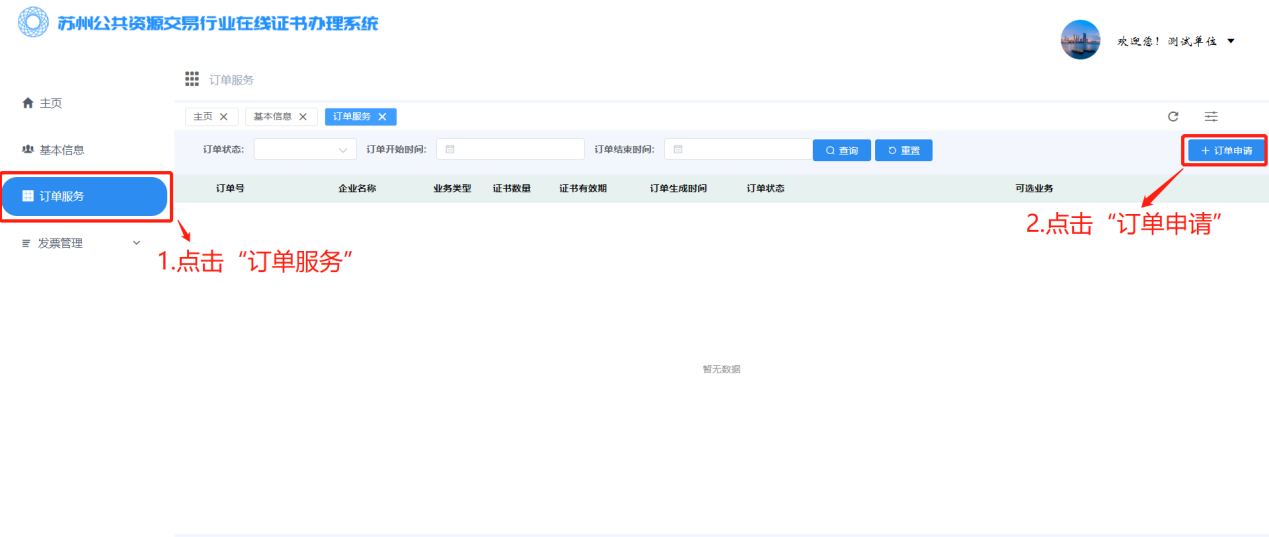 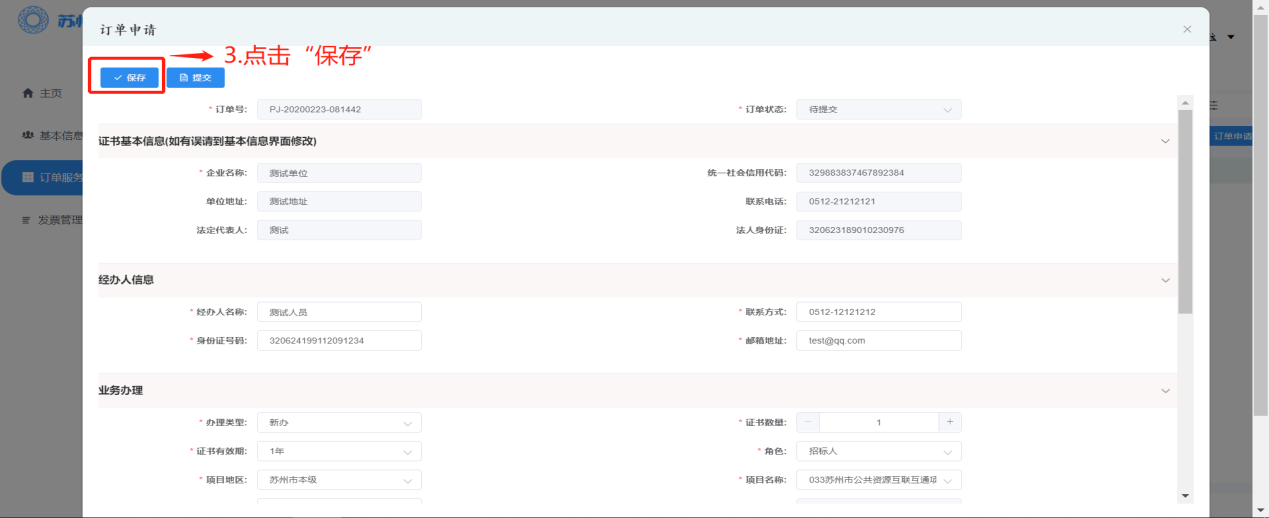 如果不需要修改，保存成功后可以直接点击“提交”按钮，然后转入（6）。（4）订单修改：点击“订单服务”按钮，可以查看到所有生成的订单。未提交的订单如需要修改，点击“修改/提交”按钮，信息更新完成后，点击“保存”按钮。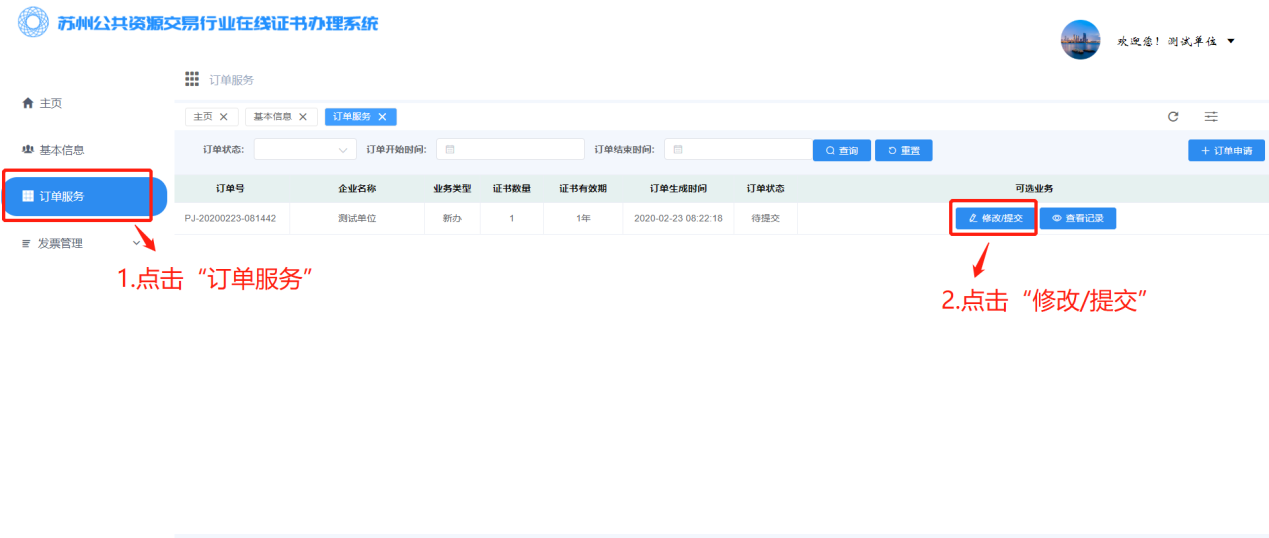 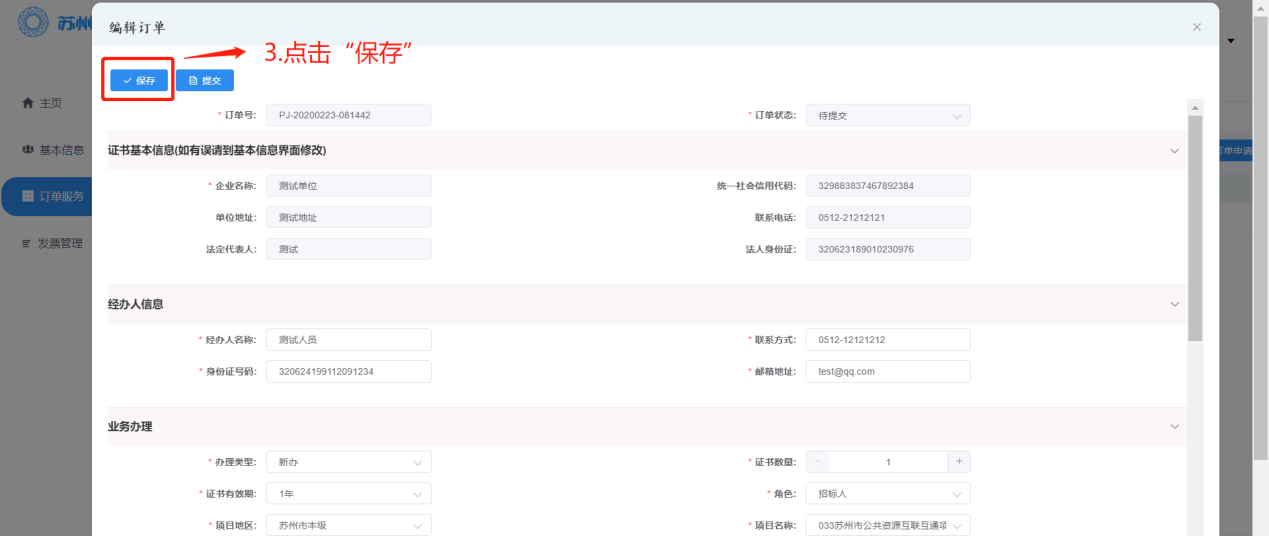 （5）订单提交：点击“订单服务”按钮，可以查看到所有生成的订单。未提交的订单如需要提交，点击“修改/提交”按钮，再次确认信息无误后，点击“提交”按钮。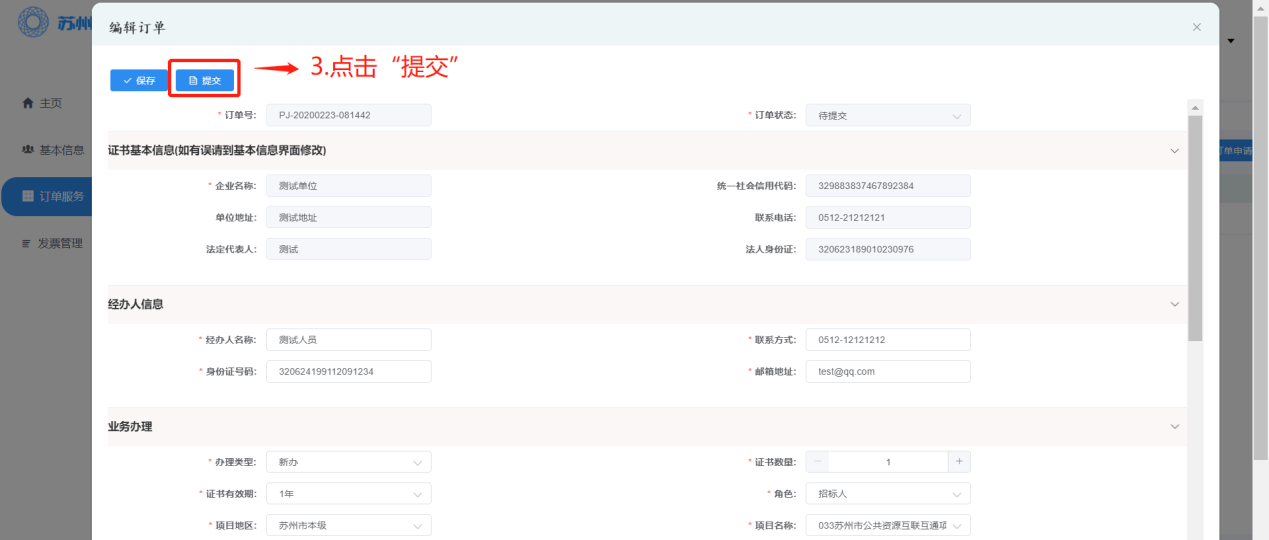 （6）订单支付：针对已提交的订单，点击“订单支付”按钮，确认提示框的信息，并通过手机扫码进行支付，目前仅支持支付宝扫码。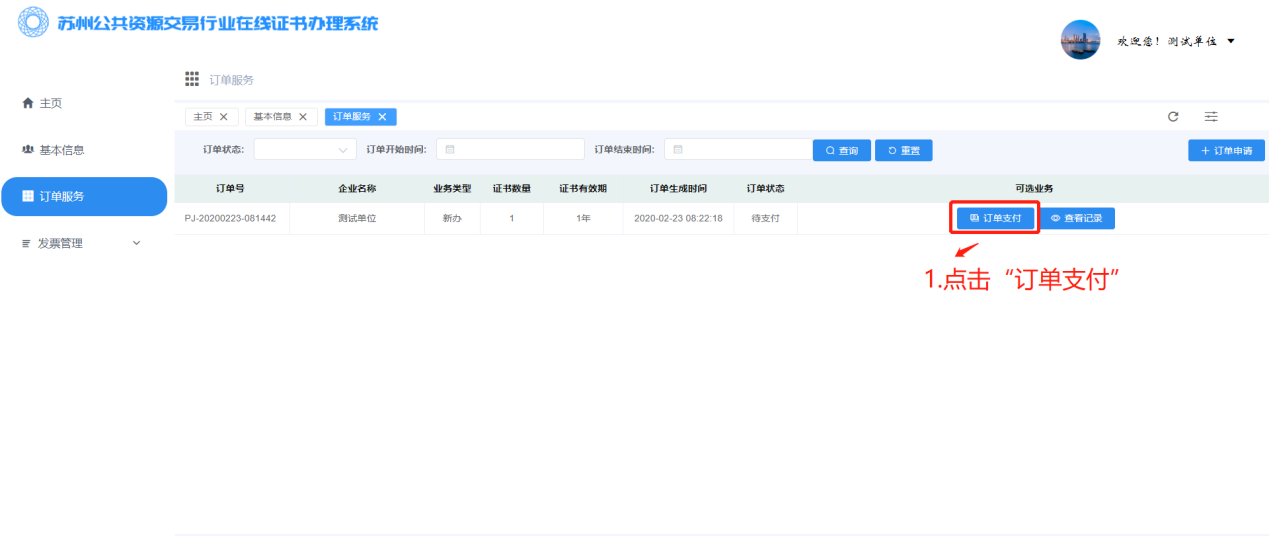 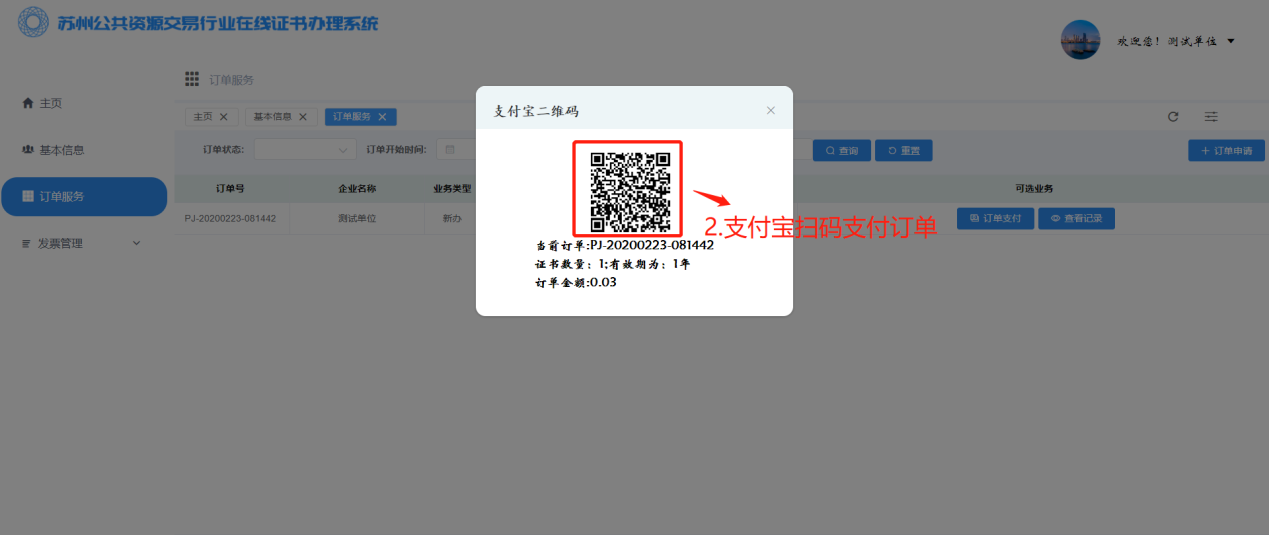 （7）订单状态查询：订单状态查询有两种方式，一种通过订单列表里的订单状态查看，另一种是点击“查看记录”，第二种不仅可以查看当前状态，而且可以查看订单的完整状态流程。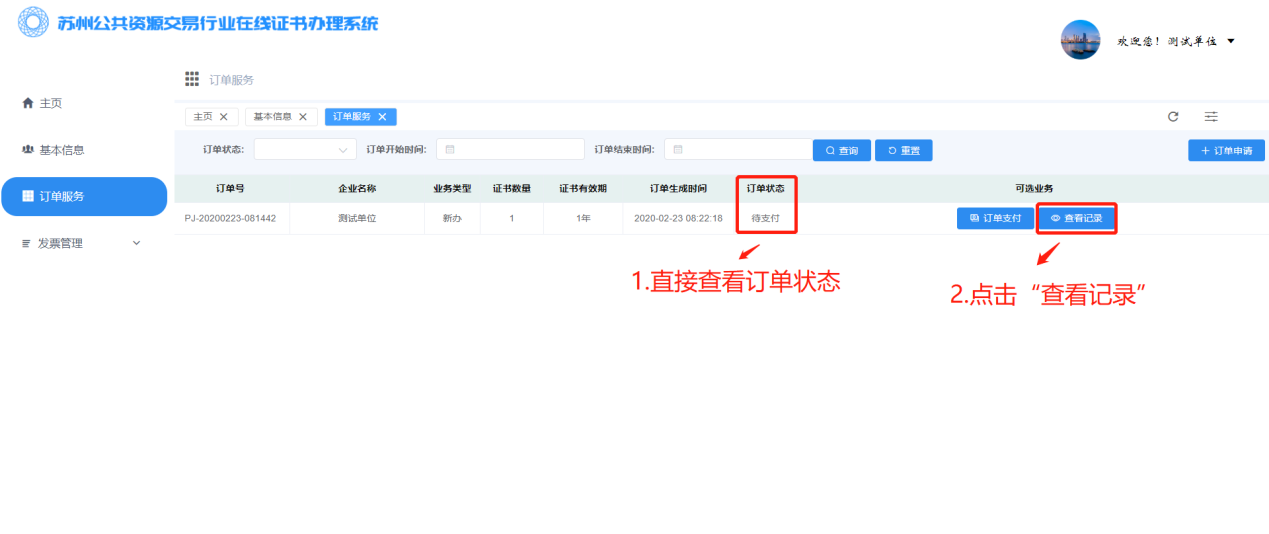 （8）订单查询：点击“订单服务”按钮，即可查看所有订单。此外还可以选择订单状态、订单开始时间、订单结束时间对订单进行筛选查询。备注：如需查看订单详细信息（订单信息、快递单号、拒绝原因等等），双击想要查看的订单记录即可。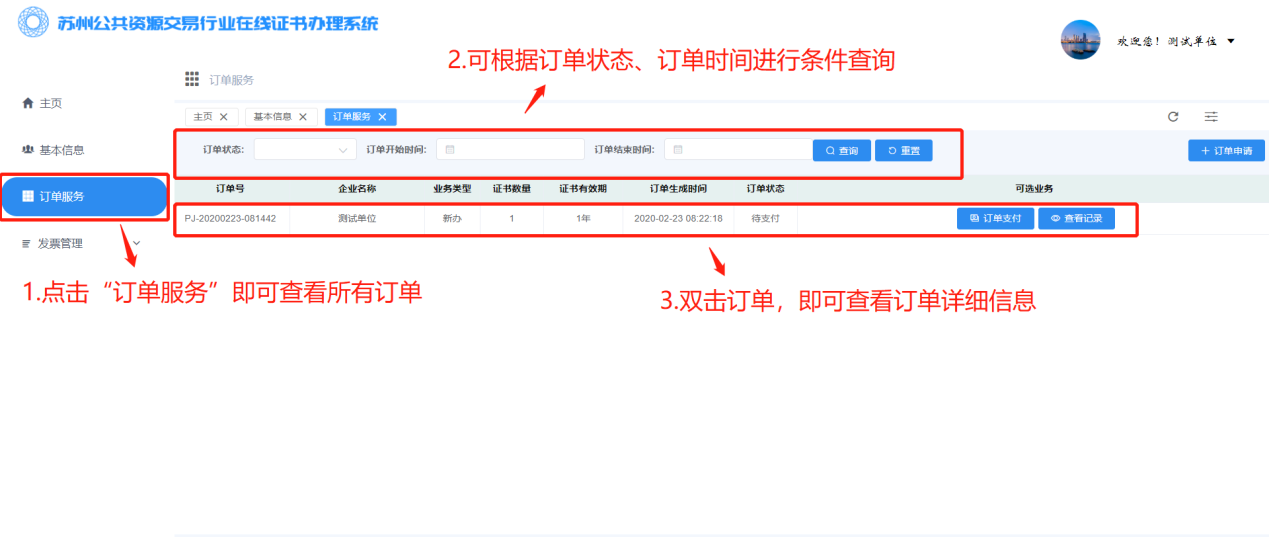 发票管理（1）发票信息维护：如需要开具发票，需要先完善企业开票信息。点击“发票信息”按钮，录入企业开票信息后，点击“完善”按钮。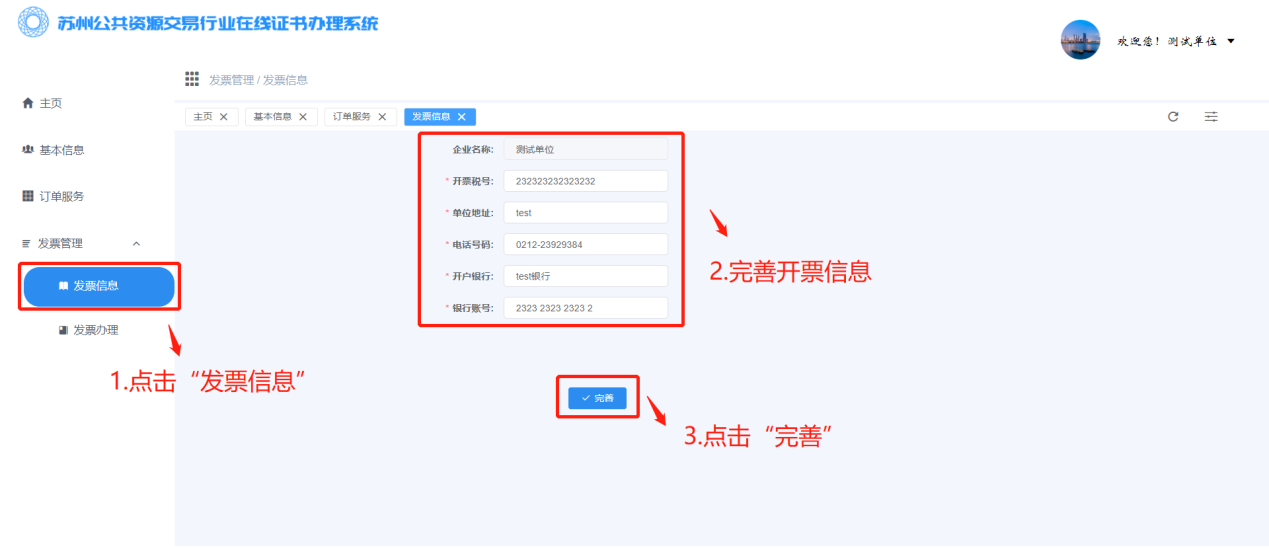 （2）开票记录查询：点击“发票办理”按钮，即可查看所有开票记录。此外还可以选择开票状态等条件进行筛选查询。备注：如需查看开票详细信息（发票号、快递单号等），双击想要查看的开票记录即可。在管理员后台审核通过后，即可登录系统申请开票。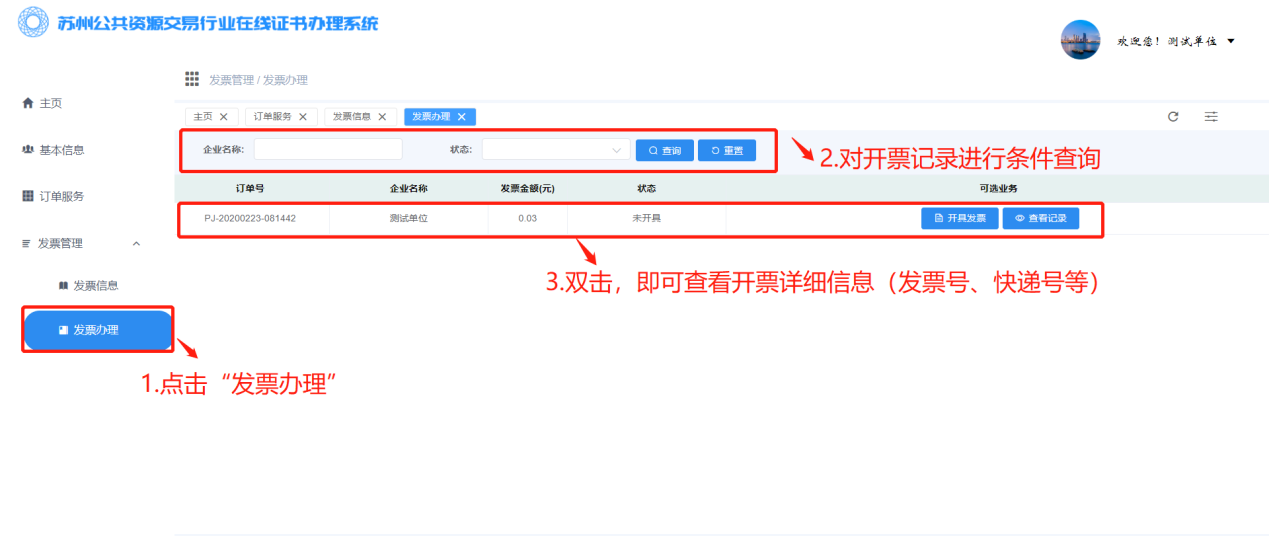 （3）开具发票：未开具发票的订单，点击“开具发票”按钮，录入发票快递方式后，点击“提交”按钮。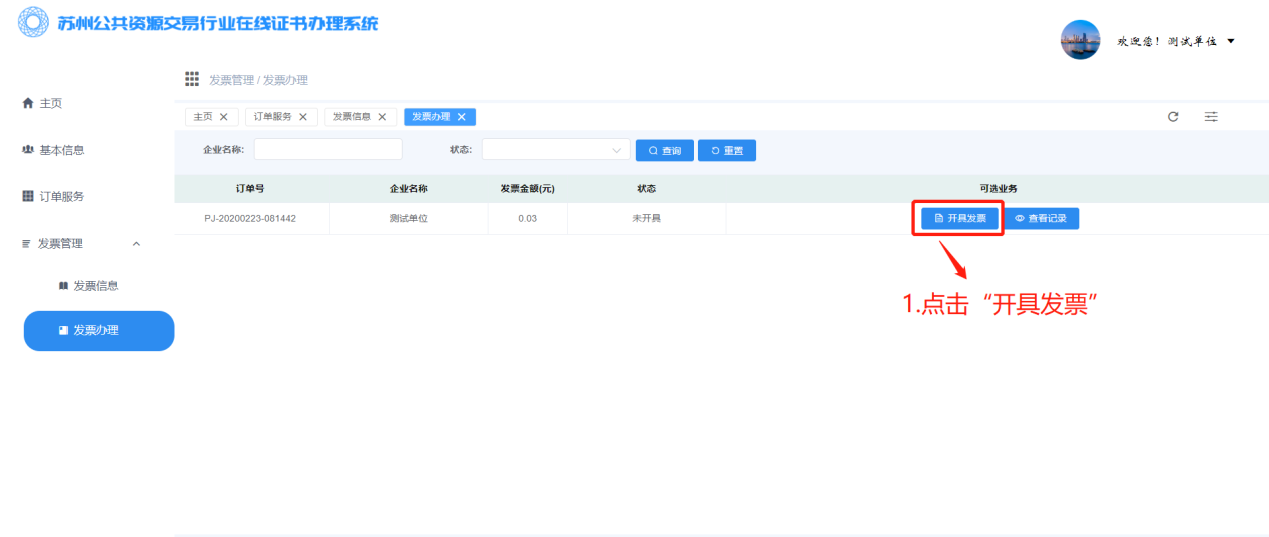 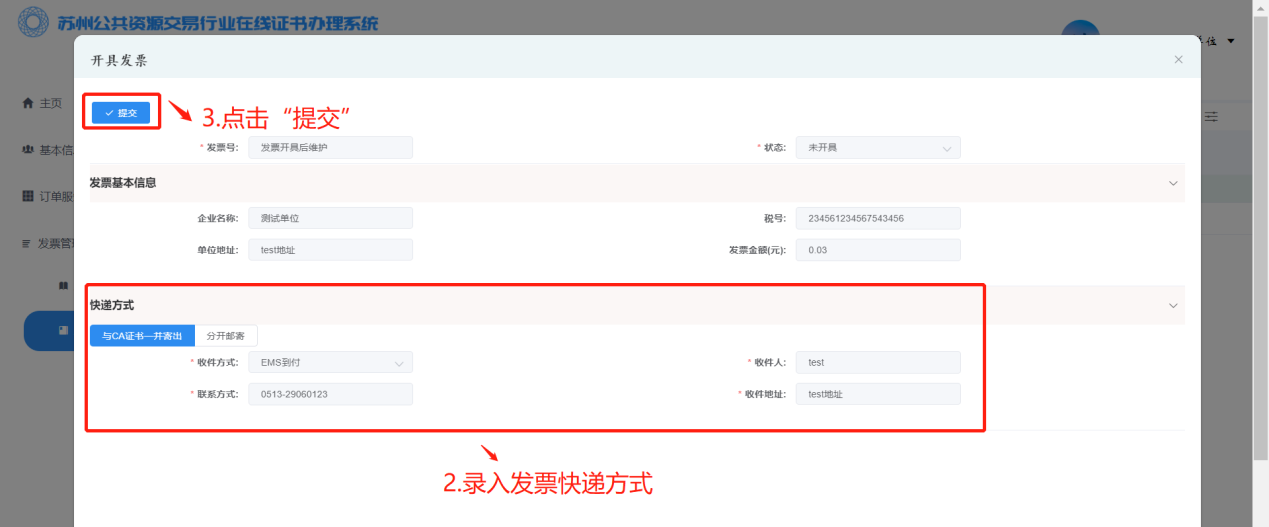 （4）发票状态查询：发票订单状态查询有两种方式，一种通过发票办理列表里的状态查看，另一种是点击“查看记录”，第二种不仅可以查看当前状态，而且可以查看发票的完整状态流程。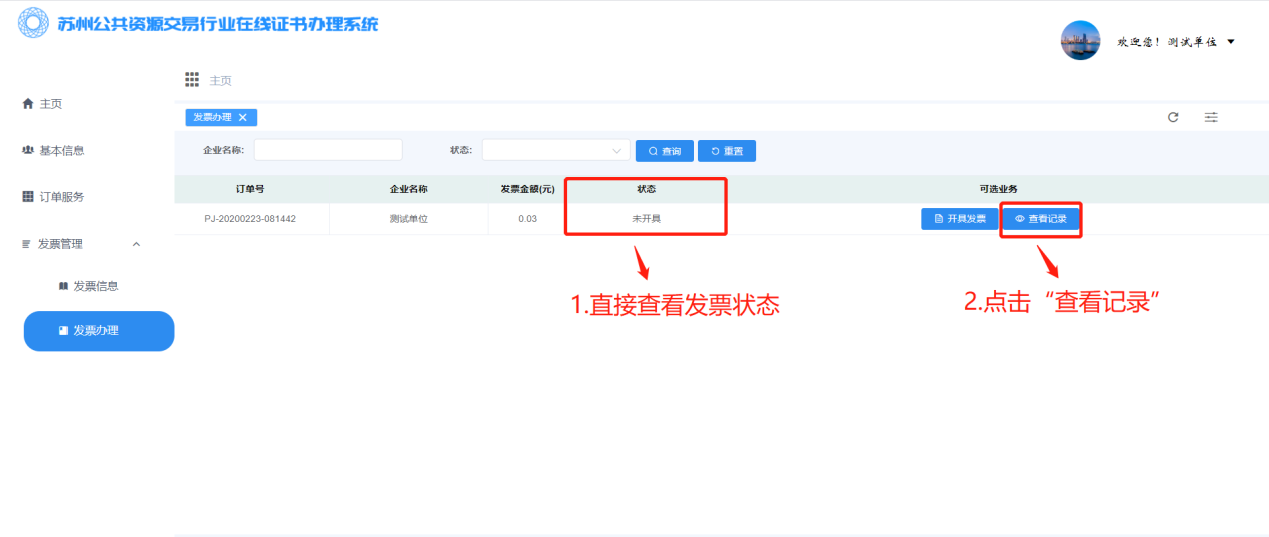 